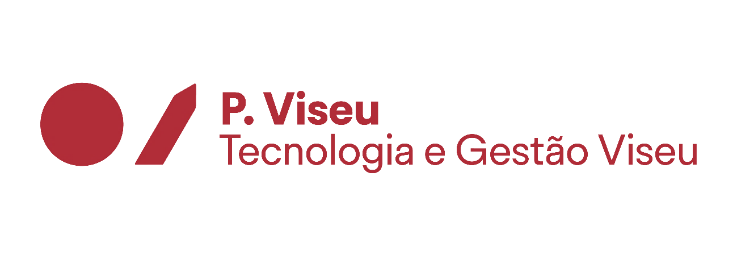 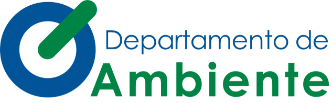 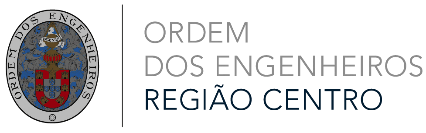 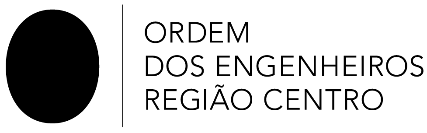 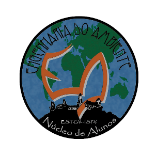 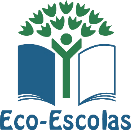 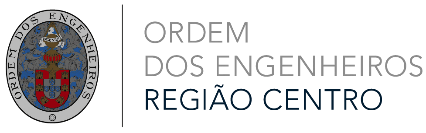 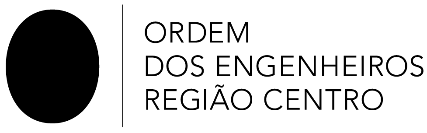 11FiliaçãoResumoPalavras chave: